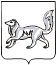 АДМИНИСТРАЦИЯ ТУРУХАНСКОГО РАЙОНАКРАСНОЯРСКОГО КРАЯП О С Т А Н О В Л Е Н И ЕО признании утратившими силу постановлений администрации Туруханского района	1. Постановление администрации Туруханского района от 20.04.2020          № 234-п «Об отмене ограничительных мер, связанных с предотвращением распространения новой коронавирусной инфекции, вызванной 2019 – nCoV в отдельных населенных пунктах Туруханского района Красноярского края» признать утратившим силу.	2. Постановление администрации Туруханского района от 19.05.2020         № 307-п «О внесении изменений в постановление администрации Туруханского района от 20.04.2020 № 234–п «Об отмене ограничительных мер, связанных с предотвращением распространения новой коронавирусной инфекции, вызванной 2019 – nCoV в отдельных населенных пунктах Туруханского района Красноярского края» признать утратившим силу.3. Контроль за исполнением настоящего постановления оставляю за собой.4. Настоящее постановление вступает в силу с момента подписания, подлежит опубликованию в общественно-политической газете Туруханского района «Маяк Севера» и размещению на официальном сайте Туруханского района в сети Интернет.Глава Туруханского района 				                       О.И. Шереметьев18.11.2020с. Туруханск         № 1029 - пВ связи с ухудшением эпидемиологической обстановки, во исполнение Указа Губернатора Красноярского края от 17.11.2020 № 317-уг «О признании утратившими силу Указов Губернатора Красноярского края по вопросу применения ограничительных мер, связанных с предотвращением распространения коронавирусной инфекции, вызванной 2019-nCoV, на части территории некоторых муниципальных образований Красноярского края», руководствуясь статьями 47, 48 Устава Туруханского района, ПОСТАНОВЛЯЮ: